13.06.2013. год.  Л е с к о в а цПРЕДМЕТ: Појашњење конкурсне документације за јн 09/13-О на захтев понуђача ''БиоГност'' од 13.06.2013. године	На основу чл. 63. став 3. Закона о јавним набавкама, а поводом вашег захтева за додатним појашњењем конкурсне документације који смо примили дана 13.06.2013. године, обавештавамо вас, да је у оквиру партије 73, под ставком 4 – Алкогност тест трака за алкохол Абугност предвиђена за детекцију алкохола из пљувачке.ЗА ОПШТУ БОЛНИЦУ ЛЕСКОВАЦ                                                                     Светлана Стојановић                                                                  службеник за јавне набавке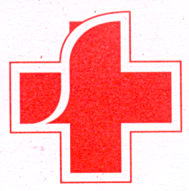 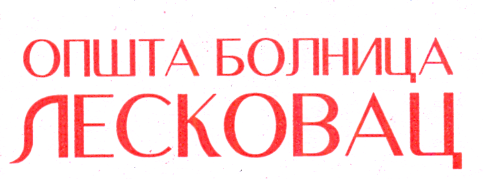 16000 Leskovac, ul. Rade Konчara br. 9                                                 Info pult: 016/252-500, 3454-544; faks: 016/3444-504website: www.bolnicaleskovac.org;                                                    email: uprava.bolnice@bolnicaleskovac.orgMati~ni broj: 17710206                                                                    PIB: 105030888                                                                              Teku}i ra~un: 840-767661-22